ACCESSO FEDERATO IDEM-GARR ALLE RISORSE ELETTRONICHE> Elsevier1. Dall’homepage cliccare su Sign in in alto a destra2. Nella schermata successiva cliccare su Effettua l’accesso tramite l’istituto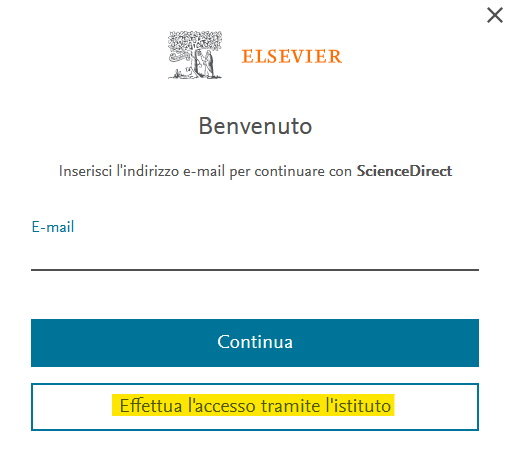 3. Nella schermata “Trova il tuo istituto” digitare Università di Genova, e cliccare sul risultato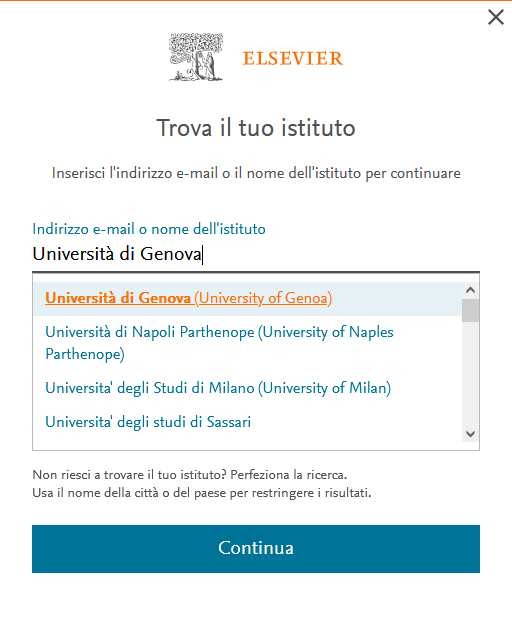 4. Cliccare su Accedi tramite Università di Genova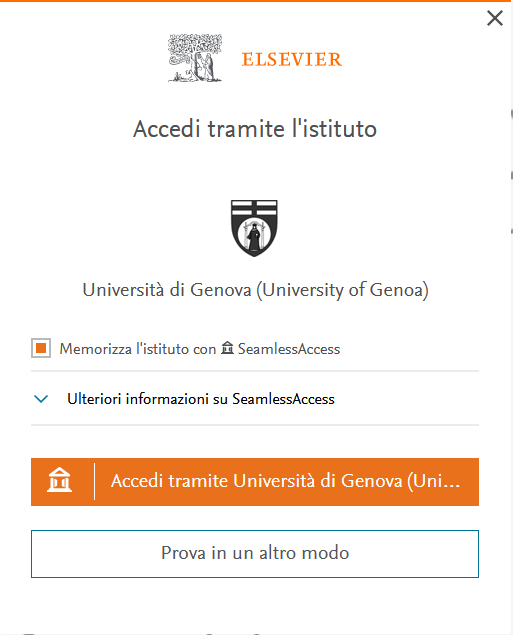 5. Inserire le proprie credenziali Unigepass e cliccare su Accedi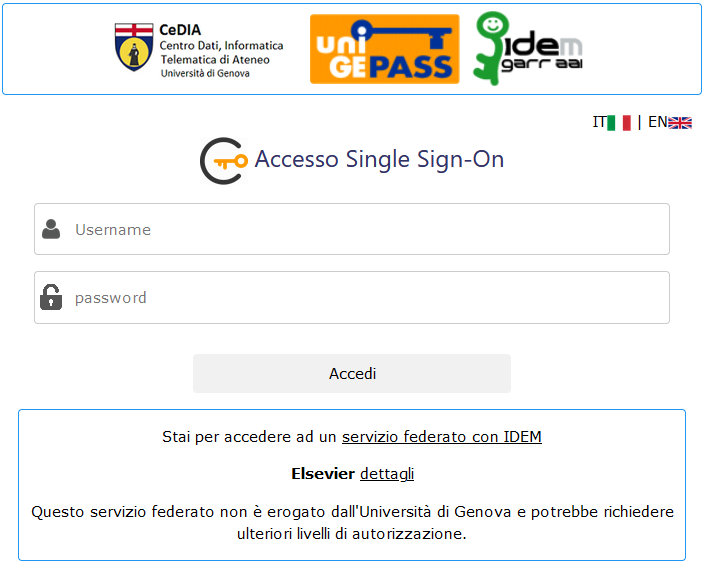 